	VILLAGE OF GIROUXVILLE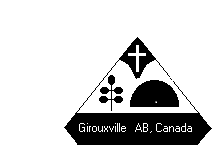     DEVELOPMENT PERMIT INFORMATIONBEFORE YOU STARTContact the Village of Girouxville Development Officer (323-4270) for a copy of the Land Use Bylaw (#19-10).You are encouraged to refer to the Land Use Bylaw as a guide to the Regulations that the Development Officer must enforce.  A copy is always available for your inspection at the Village office during business hours.This application form requires you to provide certain information in order that the Development Officer can make an informed decision.  Failure to do so will result in processing delays.  If you require assistance with the application, see the Development Officer for help.Before you submit your application, ensure that the Development Officer has checked off Item 10 of this form.This form must be completed in full by the registered owner of the property subject to this application or an authorized person acting on the owner’s behalf.Please identify if in  metric or feet measurement when providing written or mapped information.Please print or type information wherever possible.Submit your completed development application together with an application fee of $10.00 to:		DEVELOPMENT OFFICERVILLAGE OF GIROUXVILLEBOX 276GIROUXVILLE, ALBERTAT0H 1S0TELEPHONE:  780-323-4270VILLAGE OF GIROUXVILLE			          Form A 						Application No.  DEVELOPMENT PERMIT	________________________		     				APPLICATION		Date Accepted As Complete									________________________OWNERSHIP AND PROPERTY LOCATION   ITEMApplicant’s Name:  ________________________________________________________Telephone:  ______________________________________________________________Address:  ________________________________________________________________[   ] Landowner		or	[   ] Authorized AgentLegal Description of Land to be Developed:  ____________________________________________________________________________________________________________Landowner Declaration:I hereby authorize development in accordance with the plans and supporting information as submitted herewith and which form part of this application.  Further, I declare that the information provided in this application is, to the best of my knowledge, a true statement of the facts.  I enclose $10.00 being the application fee.____________________________________		______________________________Signature of Registered Owner			DateLAND USE INFORMATIONProposed Land Use:  _______________________________________________________________________________________________________________________________Existing Land Use(s):   ______________________________________________________________________________________________________________________________Current Zoning District in the Land Use Bylaw (refer to District Map, Bylaw #19-10) ___________________________________________________________Proposed additional uses (check as many as apply)[   ] signs[   ] accessory structures or uses[   ] home-based businesses[   ] curb cuts[   ] satellite dish antennas[   ] dwelling units[   ] public uses or utilities[   ] commercial or industrial structures or uses[   ] other (specify):  _____________________________________________________________________________________________________________________________SITE INFORMATIONTO BE COMPLETED BY DEVELOPMENT OFFICER	Please provide the Development Officer with additional information (please attach to the application) if checked off below:	[   ] floor plans	[   ] building elevations	[   ] existing and finished lot grades	[   ] street grades	[   ] illustration of exterior finishing materials	[   ] location of proposed water and sewer lines	[   ] location and dimensions of proposed culverts and crossings	[   ] location of existing underground gas, electrical or telephone lines	[   ] location of outdoor storage areas and garage collection facilities	[   ] other (specify) _______________________________________________________IN THE SPACE ON THE FOLLOWING PAGE (OR ATTACH A SEPARATE SHEET), PLEASE PROVIDE A SCALED METRIC PLAN INDICATING THE LOCATION AND DIMENSIONS OF EXISTING AND PROPOSEDproperty lines surrounding the site,buildings and structuresparking stalls, circulation areas, walkways, and road accesses,landscaping, retaining walls, fences and other screening, andabove ground utilities and direction of storm water drainage off the site.Scale:  1cm = 2.5mIf you are proposing a structure or building, please indicate: The following minimum setbacks from the property line:Front Yard			_____Rear Yard			_____Side Yard - one side	_____                  		         - other side	_____Maximum Height AboveFinished Grade		_____The following area measurements:Square area (in square metres) of the lot			_____Percentage of the lot to be occupied by buildings	_____%Number of parking spaces Provided			_____Average dimensions of each parking space - length	_____		    - width	_____    Value of building - $    Type of siding –    Foundation –   Roof –   Size of building –